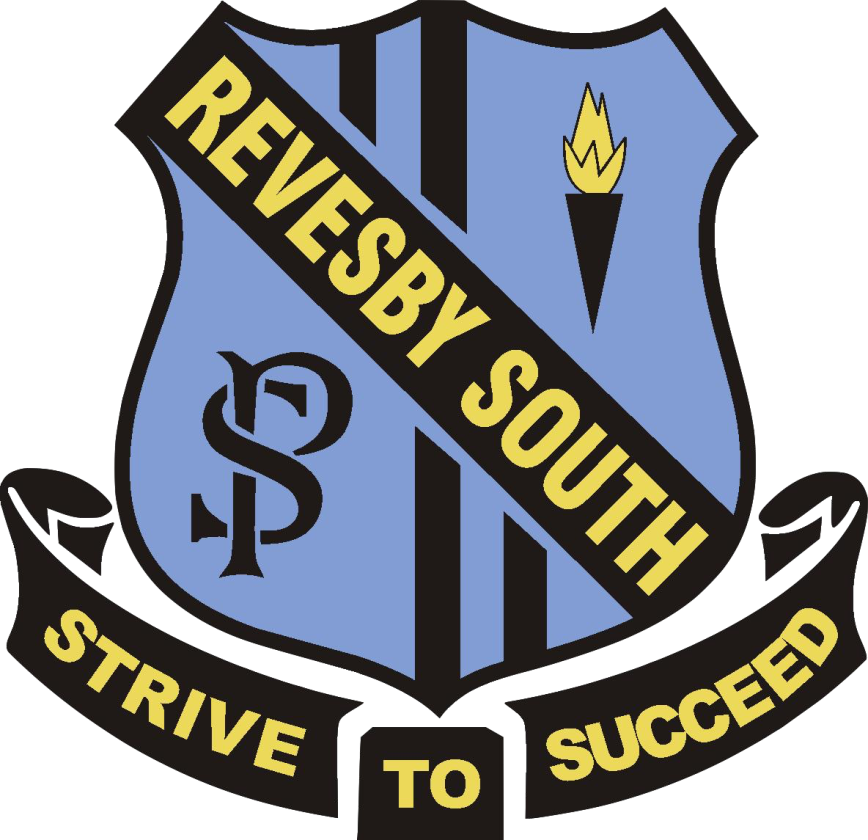 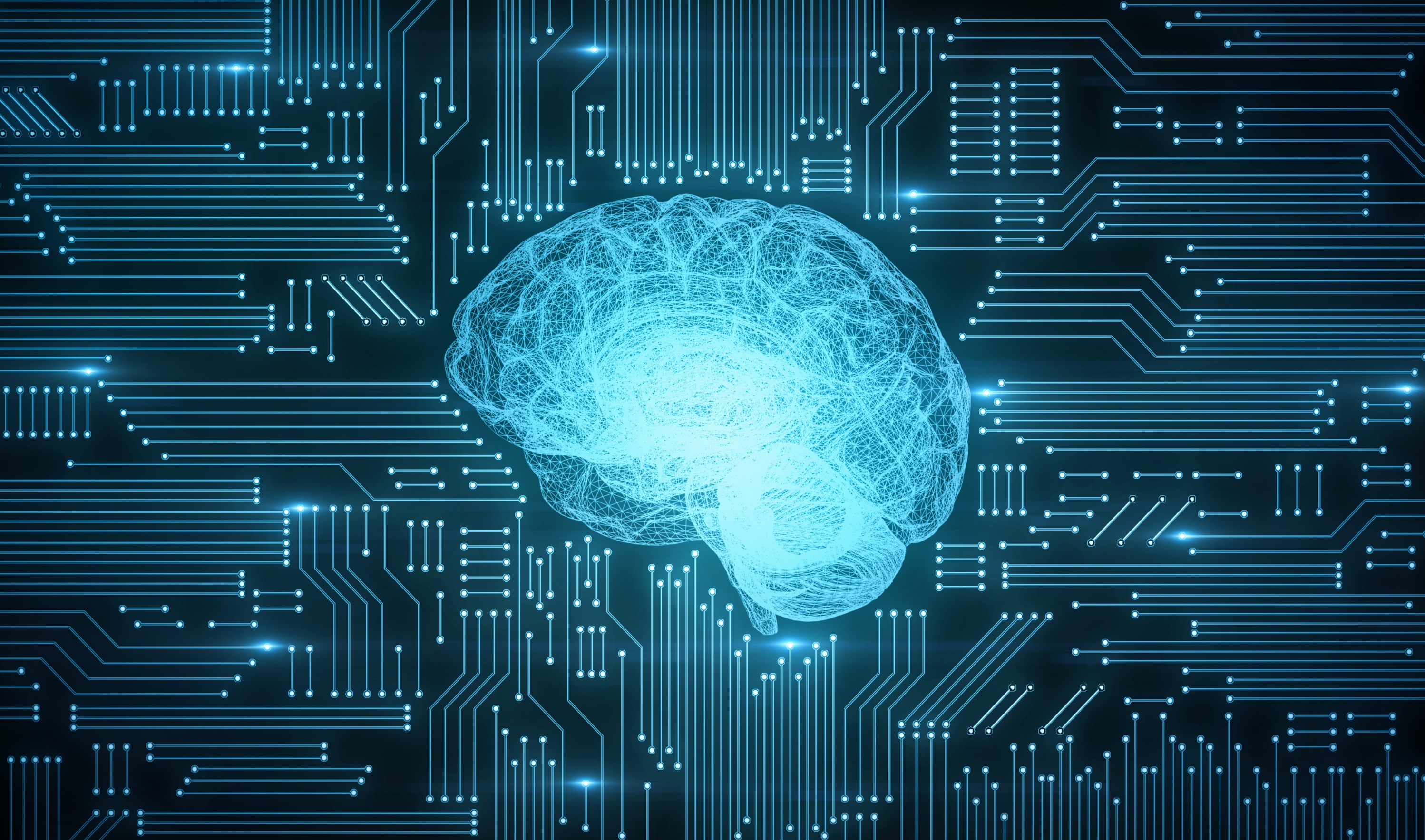 Sources of SupportKey Target AreasDetailsSources of SupportKey Target AreasDetailsCommonwealth GovernmentSupporting Individuals and Households (Centrelink, etc)Support for small businessSupporting the ﬂow of credit (loans)Support for individuals on Youth Allowance and student supporthttps://treasury.gov.au/coronavirus/resources https://www.servicesaustralia.gov.au/individuals/subjects/affected-coronavirus-covid-19 https://www.dss.gov.au/about-the-department/coronavirus-covid-19-information-and-support  NSW State GovernmentPayroll tax initiativesWaiving a range of fees and charges for small businessesCreating employment opportunitieshttps://preview.nsw.gov.au/news/health-boost-and-economic-stimulus NDISOther helpful websitesSupport, mental health and wellbeingProviders and workersGeneral information about coronavirushttps://www.ndis.gov.au/understanding/ndis-and-other-government-services/ndis-and-disaster-response​https://www.dss.gov.au/disability-and-carers-programs-services-government-international-disability-reform-council/communique-18-march-2020https://everyaustraliancounts.com.au/emergency-information-for-ndis-participants-and-families-about-the-coronavirus/?utm_medium=email&utm_campaign=EAC%20Coronavirus%20Update&utm_content=EAC%20Coronavirus%20Update+CID_d4e707132a32bdc36c15fa15d367520f&utm_source=newsletter&utm_term=Coronavirus%20pageLifelineSupportmental healthwellbeingFor all ages - 24-hour crisis support telephone service. Lifeline provides 24/7 crisis support and suicide prevention services.CALL: 13 11 14 	24/7 TEXT: 0477 131 114 	6:00PM – MidnightCrisis Support Chat 	7:00PM – Midnight https://www.lifeline.org.au/get-help/online-services/crisis-chat Carers NSWSupportmental healthwellbeingCarer Line offer emotional support, referrals and distribute carer specific resources and information to carers and community members 1800 242 636 		9AM – 5PM Monday – Fridayhttp://www.carersnsw.org.au/how-we-help/support/carer-line/ Banks and other Financial InstitutionsEmergency COVID-19 relief packagesFinancial hardship assistance (mortgage and loan relief)https://www.ausbanking.org.au/campaigns/ﬁnancial-hardship/https://mozo.com.au/home-loans/articles/guide-to-australian-banks-emergency-coronavirus-relief-packagesInsurance CompaniesInsurance claimsFinancial hardship assistancehttps://www.afca.org.au/news/signiﬁcant-events/coronavirus-covid19-declared-an-insurance-catastrophe/ Energy CompaniesFinancial hardship planshttps://www.ﬁnder.com.au/energy-ﬁnancial-hardship-programsOrigin Energy: https://www.originenergy.com.au/coronavirus.htmlAGL: https://www.agl.com.au/coronavirusEnergy Australia: https://www.energyaustralia.com.au/home/help-and-support/faqs/how-to- reach-us-during-covid-19-situationTelecommunications CompaniesBonus data provisions Financial hardship assistanceTelstra: https://www.agl.com.au/coronavirusOptus: https://www.optus.com.au/for-you/support/answer?id=20065Vodafone: https://www.vodafone.com.au/media/keeping-customers-connectedAnglicareFood hampers(02) 9624 8600https://www.anglicare.org.au/contact-us/St John’s Park Anglican ChurchMobile Community Hampers (Mondays)0400 774 238http://www.psfans.org.au/portfolio-item/st-johns-food-hampers/Salvation ArmyFood hampersStore vouchersHelp with utility billsFinancial counselling(02) 9773 4107 Panania https://www.salvationarmy.org.au/panania/ (02) 9790 7665 Bankstownhttps://www.salvationarmy.org.au/bankstown/ Migrant Resources CentreVouchersHelp with bills(02) 9649 6955 Auburnhttp://www.adsi.org.au/(02) 8778 1200 Western Sydneyhttps://wsmrc.org.au/St Vincent De PaulFood hampers(02) 9823 1222https://www.vinnies.org.au/page/Get_Involved/Fundraise/NSW/Have_your_own_Fundraising_Idea/Clothing_Drives_Toy_Hampers_and_Food_Drives/CORE Community ServicesGrocery vouchers(02) 8787 0600https://corecs.org.au/Community First StepFresh food hampers(02) 9727 4333https://www.cfs.asn.au/